P.O. Box 187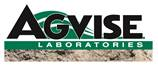 902 13th Street NorthBenson, MN  56215Benson, MN – AGVISE LABORATORIES, Laboratory TechnicianAGVISE Laboratories in Benson, MN is now hiring for a Laboratory Technician. This is a full-time hourly position including benefits such as vacation and sick time, health insurance, profit sharing, and participation in an ESOP. AGVISE Laboratories is an employee-owned agricultural testing laboratory and has been leading the industry in the analysis of soil, water, plant tissue, manure, and fertilizer for more than 40 years.  Our team provides quality results and technical support to agricultural producers, crop consultants, agronomists, and researchers. This position is located at our Benson lab. Applications can be found on our website https://www.agvise.com/work-for-us/. Primary responsibilities include:Preparation of soil, plant, and water samplesOperating laboratory equipmentAssisting other lab technicians with operation of equipmentHelping to complete research projectsCompleting various projects throughout the labApplicants should have the following qualifications:Minimum of a High School DiplomaAbility to work in a professional mannerProvide a high amount of scientific integrityWork well in a team setting with other lab analysts and techniciansGood writing and communication skillsBasic computer skillsExperience working with laboratory equipment would be highly beneficialCapable of managing time well and be task orientatedAbility to work some extended hours during the busy seasonPlease send resumes and applications toCindy EvensonPresident / Agronomist902 13th Street N, PO Box 187Benson, MN  56215cindye@agvise.com